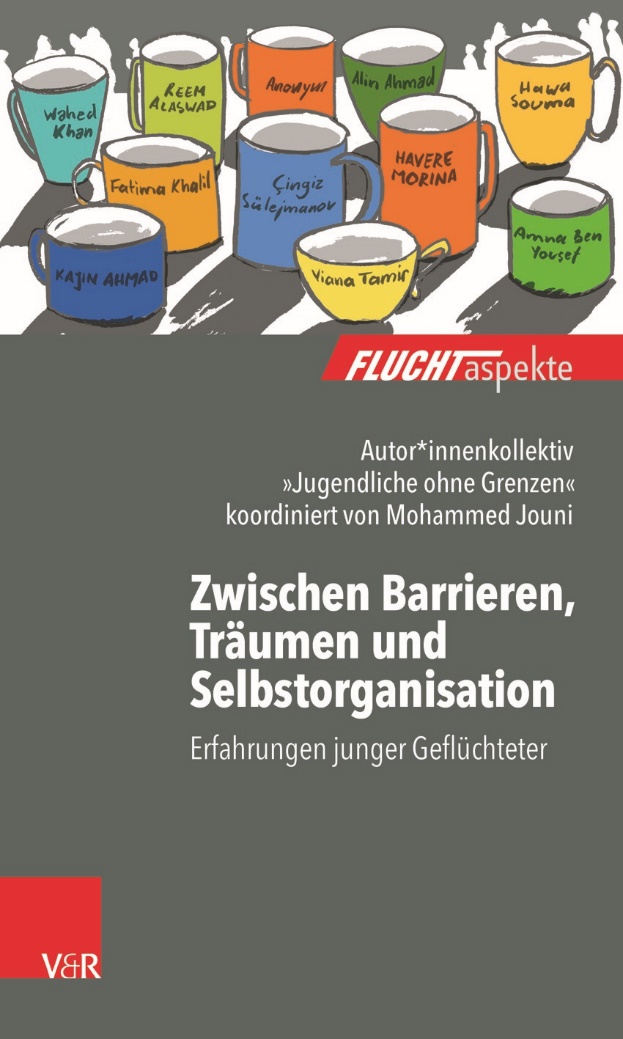 In diesem Band blicken Jugendliche des Autor*innenkollektivs auf die Jugendhilfe, auf alles, was oft nur scheinbar helfend für geflüchtete Kinder und Jugendliche zur Verfügung steht. Sie beschreiben wie sie das Aufnahmeland Deutschland empfinden und ihre Situation darin. 
Das Kollektiv berichtet über seinen Alltag, der geprägt ist von erschwerten Bedingungen wie Rassismus und struktureller Diskriminierung einerseits und den alltäglichen Anforderungen des Erwachsenwerdens andererseits. 
Nicht zuletzt zeigen die Autor*innen wie sie in selbstorganisierten Gruppen und Räumen Selbstwirksamkeit, Solidarität und Empowerment-Prozesse erleben.Eine Veranstaltung in Zusammenarbeit von Jugendliche ohne Grenzen, AJZ Chemnitz Außerschulische Jugendarbeit und Mobile Jugendarbeit sowie dem Projekt Comparti des AGIUA e.V.